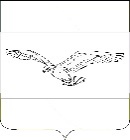 СОВЕТ КУБАНСКОСТЕПНОГО СЕЛЬСКОГО ПОСЕЛЕНИЯ КАНЕВСКОГО РАЙОНАРЕШЕНИЕот 03 августа 2022  года                                                                           №  148 поселок Кубанская СтепьО внесении изменений в решение Совета Кубанскостепного сельского поселения Каневского района от 20 декабря 2021 года № 111 «О бюджете Кубанскостепного сельского поселения Каневского района на 2022 год»             В соответствии со статьями 184.1,185 Бюджетного Кодекса Российской Федерации, статьей 26, 71 Устава Кубанскостепного сельского поселения Каневского района, положением «О бюджетном процессе в Кубанскостепном сельском поселении Каневского района», Совет Кубанскостепного сельского поселения Каневского района р е ш и л:Утвердить основные характеристики бюджета Кубанскостепного сельского поселения Каневского района на 2022 год:общий объем доходов в сумме 15274,2 тыс. рублей;общий объем расходов в сумме 16696,2тыс. рублей;верхний предел муниципального внутреннего долга Кубанскостепного сельского поселения Каневского района на 1 января 2023 года в сумме 123,6 тыс. рублей, в том числе верхний предел долга по муниципальным гарантиям Кубанскостепного сельского поселения Каневского района в сумме 0,0 тыс. рублей;дефицит бюджета Кубанскостепного сельского поселения Каневского района в сумме 1422,0 тыс. рублей.Утвердить объем поступлений доходов в бюджет Кубанскостепного сельского поселения Каневского района по кодам видов (подвидов) доходов и классификации операций сектора государственного управления, относящихся к доходам бюджета на 2022 год в суммах согласно приложению 1 к настоящему решению. Утвердить в составе доходов бюджета Кубанскостепного сельского поселения Каневского района безвозмездные поступления из районного бюджета в 2022 году согласно приложению 2 к настоящему решению.Утвердить в составе доходов бюджета Кубанскостепного сельского поселения Каневского района безвозмездные поступления из краевого бюджета в 2022 году согласно приложению 3 к настоящему решению.Установить, что добровольные взносы и пожертвования, поступившие в бюджет Кубанскостепного сельского поселения Каневского района, направляются в установленном порядке на увеличение расходов бюджета Кубанскостепного сельского поселения Каневского района соответственно целям их предоставления.Утвердить распределение бюджетных ассигнований по разделам и подразделам классификации расходов бюджета Кубанскостепного сельского поселения Каневского района на 2022 год согласно приложению 4 к настоящему решению.Утвердить распределение бюджетных ассигнований по целевым статьям (муниципальным программам Кубанскостепного сельского поселения Каневского района и непрограммным направлениям деятельности), группам видов расходов классификации расходов бюджета Кубанскостепного сельского поселения Каневского района на 2022 год согласно приложению 5 к настоящему решению.Утвердить ведомственную структуру расходов бюджета Кубанскосттепного сельского поселения Каневского района на 2022 год согласно приложению 6 к настоящему решению.Утвердить в составе ведомственной структуры расходов бюджета Кубанскостепного сельского поселения Каневского района на 2022 год:общий объем бюджетных ассигнований, направляемых на исполнение публичных нормативных обязательств, в сумме 166,4 тыс. рублей;резервный фонд администрации Кубанскостепного сельского поселения Каневского района в сумме 20,0 тыс. рублей.           10. Утвердить в составе ведомственной структуры расходов бюджета Кубанскостепного сельского поселения Каневского района на 2022 год перечень и коды главных распорядителей средств бюджета Кубанскостепного сельского поселения Каневского района, перечень разделов и подразделов, целевых статей (муниципальным программам Кубанскостепного сельского поселения Каневского района и непрограммным направлениям деятельности) , групп видов расходов классификации расходов бюджета Кубанскостепного  сельского поселения Каневского района .           11. Утвердить источники внутреннего финансирования дефицита бюджета Кубанскостепного сельского поселения Каневского района, перечень статей и видов источников финансирования дефицитов бюджетов на 2022 год согласно приложению 7 к настоящему решению.           12. Утвердить иные межбюджетные трансферты в бюджет муниципального района из бюджета Кубанскостепного сельского поселения Каневского района на реализацию переданных полномочий на 2022 год согласно приложению 8 к настоящему решению.           13. Не использованные по состоянию на 1 января 2023 года остатки межбюджетных трансфертов, предоставленных из бюджета                            поселения бюджету муниципального образования Каневской район в форме межбюджетных трансфертов, имеющих целевое назначение, подлежат возврату в бюджет поселения в сроки и порядке, которые установлены исполнительным органом Кубанскостепного сельского поселения Каневского района.В соответствии с решением главного администратора доходов бюджетных средств остатки межбюджетных трансфертов полученных в форме межбюджетных трансфертов имеющие целевое назначение, не использованные по состоянию на 1 января 2023 года, могут быть направлены на те же цели в объеме, не превышающие остатка указанных межбюджетных трансфертов, при наличии потребности в указанных межбюджетных трансфертах в порядке, установленном администрацией Кубанскостепного  сельского поселения Каневского района.         14. Остатки средств бюджета Кубанскостепного сельского поселения Каневского района на начало текущего финансового года направляются на:покрытие временных кассовых разрывов, возникающих в ходе исполнения бюджета Кубанскостепного сельского поселения Каневского района в текущем финансовом году, в объеме, необходимом для их покрытия;оплату заключенных от имени Кубанскостепного сельского поселения Каневского района муниципальных контрактов на поставку товаров, выполнение работ, оказание услуг, подлежавших в соответствии с условиями этих муниципальных контрактов оплате в отчетном финансовом году, в объеме, не превышающем суммы остатка неиспользованных бюджетных ассигнований на указанные цели.       15. Установить, что неиспользованные в отчетном финансовом году остатки средств, предоставленные муниципальным бюджетным (автономным) учреждениям муниципального образования Кубанскостепное сельское поселение Каневского района в соответствии с абзацем вторым пункта 1 статьи 78.1 Бюджетного кодекса Российской Федерации и перечисленные ими в бюджет муниципального образования Кубанскостепное сельское поселение Каневского района, возвращаются муниципальным бюджетным (автономным) учреждениям муниципального образования Кубанскостепное сельское поселение Каневского района в текущем финансовом году при наличии потребности в направлении их на те же цели в соответствии с решением главного распорядителя средств бюджета муниципального образования Кубанскостепное сельское поселение Каневского района, осуществляющего в отношении них функции и полномочия учредителя, после внесения соответствующих изменений в настоящее решение.         16. Утвердить объем бюджетных ассигнований дорожного фонда Кубанскостепного сельского поселения Каневского района в сумме 2088,6 тыс.рублей.         17. Установить, что исполнительный орган Кубанскостепного сельского поселения Каневского района не вправе принимать решения, приводящие к увеличению в 2022 году штатной численности муниципальных служащих, за исключением случаев принятия решений о наделении исполнительного органа Кубанскостепного сельского поселения Каневского района дополнительными функциями в пределах установленной в соответствии с законодательством компетенции, требующими увеличения штатной численности.         18. Утвердить программу муниципальных внутренних заимствований Кубанскостепного сельского поселения Каневского района на 2022 год согласно приложению 9 к настоящему решению.         19. Утвердить программу муниципальных гарантий Кубанскостепного сельского поселения Каневского района в валюте Российской Федерации на 2022 год согласно приложению 10 к настоящему решению.                 20. Установить предельный объём расходов на обслуживание муниципального долга Кубанскостепного сельского поселения Каневского района на 2022 год в сумме 0, 1 тыс.рублей.          21. Установить, что в 2022 году получатели средств бюджета Кубанскостепного сельского поселения Каневского района вправе предусматривать в заключаемых ими муниципальных контрактах (договорах) на поставку товаров, выполнение работ, оказание услуг (далее – договор) авансовые платежи в размере, установленном настоящим пунктом, если иное не установлено федеральными законами, указами Президента Российской Федерации,  иными нормативными правовыми актами Российской Федерации,  Краснодарского края и администрации Кубанскостепного сельского поселения Каневского района  в пределах лимитов бюджетных обязательств на соответствующий финансовый год, доведенных до них в установленном порядке на соответствующие цели:1) в размере до 100 процентов от суммы договора:а) об  оказании  услуг связи, о подписке на печатные издания и об их приобретении;б) об обучении на курсах повышения квалификации, о прохождении профессиональной переподготовки, о проведении обучающих семинаров;в) об участии в научных, методических, научно-практических и иных конференциях;г) о проведении государственной экспертизы проектной документации и результатов инженерных изысканий, о проведении проверки достоверности определения сметной стоимости строительства, реконструкции, капитального ремонта объектов капитального строительства;д) о приобретении авиа - и железнодорожных билетов, билетов для проезда  городским и пригородным транспортом, об осуществлении грузовых перевозок авиационным и железнодорожным транспортом;е) о приобретении путевок на санаторно-курортное лечение;ж) о проведении мероприятий по тушению пожаровз) на оказание депозитарных услуг;и) об обязательном страховании гражданской ответственности владельцев транспортных средств и других видов обязательного страхования;2) в размере до 30 процентов от суммы договора – по остальным договорам.22. Увеличить размеры денежного вознаграждения лиц, замещающих муниципальные должности Кубанскостепного сельского поселения Каневского района, а также размеры месячных окладов муниципальных служащих Кубанскостепного сельского поселения Каневского района в соответствии с замещаемыми ими должностями муниципальной службы Кубанскостепного сельского поселения Каневского района с 1 октября 2022 года на 4 процента.       23. Предусмотреть бюджетные ассигнования в целях повышения заработной платы (должностных окладов) работников муниципальных учреждений Кубанскостепного сельского поселения Каневского района  с 1 октября  2022 года на 4,0 процента.      24. Правовые акты Кубанскостепного  сельского поселения Каневского района подлежат приведению в соответствие с настоящим решением в двухмесячный срок со дня вступления в силу настоящего решения, за исключением случаев, установленных бюджетным законодательством Российской Федерации.         25. Правовые акты Кубанскостепного сельского поселения Каневского района подлежат приведению в соответствие с настоящим решением в двухмесячный срок со дня вступления в силу настоящего решения, за исключением случаев, установленных бюджетным законодательством Российской Федерации.         26. Настоящее решение вступает в силу со дня его официального обнародования.Глава Кубанскостепного сельского поселения Каневского района                                                                 Н.А. КирсановаОбъем поступлений доходов в бюджет Кубанскостепного сельского поселения Каневского района  по кодам видов (подвидов) доходов и классификации операций сектора государственного управления, относящихся к доходам бюджета на 2022 годтыс. рублейВедущий специалист отдела учета и отчетностиадминистрации Кубанскостепногосельского поселения Каневского района                                                 Т.А. ШакироваБезвозмездные поступления из районного бюджета в 2022 году                                                                                                  	(тыс. рублей)Ведущий специалист отдела учета и отчетностиадминистрации Кубанскостепногосельского поселения Каневского района                                                 Т.А. Шакирова         Ведущий специалист отдела учета и отчетности         администрации Кубанскостепногосельского поселения Каневского района                                Т.А. ШакироваРаспределение бюджетных ассигнований по разделам и подразделам классификации расходов бюджета Кубанскостепного сельского поселения Каневского района на 2022 год						                                                          тыс.руб.         Ведущий специалист отдела учета и отчетности         администрации Кубанскостепногосельского поселения Каневского района                                   Т.А. Шакирова            Распределение  бюджетных ассигнований по целевым статьям (муниципальным программам Кубанскостепного сельского поселения Каневского района и непрограммным направлениям деятельности), группам видов расходов классификации расходов бюджета Кубанскостепного сельского поселения Каневского района на 2022 год		                                                                                       тыс.руб.Ведущий специалист отдела учета и отчетности администрации Кубанскостепного сельского поселения Каневского района                                                          Т.А.Шакирова                                                          Приложение № 6к решениюСовета Кубанскостепного сельскогопоселения Каневской район                                                                               от 03.08.2022 года  № 148Ведомственная структура расходов бюджета Кубанскостепного сельского поселения Каневского района на 2022 годтыс.рубВедущий специалист отдела учета и отчетностиКубанскостепного сельского поселения                                                         Т.А.ШакироваПриложение № 7к решению  Совета Кубанскостепного сельского поселения Каневского района «О бюджете Кубанскостепного сельского поселения Каневского района на 2022 год»                                                                                             от 03.08.2022 года № 148  Источники внутреннего финансирования дефицитабюджета Кубанскостепного сельского поселения Каневского района, перечень статей и видов источников финансирования дефицитов бюджета   на 2022 год                                                                                                                 тыс. руб.Ведущий специалист отдела учета и отчетности администрации Кубанскостепного сельскогопоселения Каневского района                                                               Т.А. ШакироваИные межбюджетные трансферты в бюджет муниципального района из бюджета Кубанскостепного сельского поселения Каневского района на реализацию переданных полномочий на 2022 год(тыс. руб.)Ведущий специалист отдела учета и отчетности администрации Кубанскостепного сельского поселения Каневского  района                                                                                                     Т.А.ШакироваПРИЛОЖЕНИЕ № 1к решению Совета Кубанскостепного сельского поселения Каневского района «О бюджете Кубанскостепного сельского поселения Каневского района на 2022 год»от 03.08.2022 года  № 148ПРИЛОЖЕНИЕ № 1к решению Совета Кубанскостепного сельского поселения Каневского района «О бюджете Кубанскостепного сельского поселения Каневского района на 2022 год»от 03.08.2022 года  № 148ПРИЛОЖЕНИЕ № 1к решению Совета Кубанскостепного сельского поселения Каневского района «О бюджете Кубанскостепного сельского поселения Каневского района на 2022 год»от 03.08.2022 года  № 148Код бюджетной классификации Российской ФедерацииНаименование доходаСумма1231 00 00000 00 0000 000Налоговые и неналоговые доходы11019,51 01 02000 01 0000 110 Налог на доходы физических лиц3855,91 03 02000 01 0000 110Акцизы по подакцизным товарам (продукции), производимым на территории Российской Федерации2088,61 05 03010 01 0000 110Единый сельскохозяйственный налог1100,01 06 01030 10 0000 110Налог на имущество физических лиц, взимаемый по ставкам, применяемый к объектам налогообложения, расположенным в границах сельских поселений260,01 06 06000 00 0000 110Земельный налог3700,01 16 01154 01 0000 140Административные штрафы15,002 00 00000 00 0000 000Безвозмездные поступления4254,72 02 00000 00 0000 000Безвозмездные поступления от других бюджетов бюджетной системы Российской Федерации 4240,92 02 10000 00 0000 150Дотации бюджетам бюджетной системы Российской Федерации 3964,12 02 30000 00 0000 150Субвенции бюджетам бюджетной системы Российской Федерации263,62 02 40000 00 0000 150Иные межбюджетные трансферты 27,0Всего доходов15274,2ПРИЛОЖЕНИЕ № 2ПРИЛОЖЕНИЕ № 2к решению  Совета Кубанскостепного сельского поселения Каневского района «О бюджете Кубанскостепного         сельского поселения Каневского района на 2022 год»к решению  Совета Кубанскостепного сельского поселения Каневского района «О бюджете Кубанскостепного         сельского поселения Каневского района на 2022 год»от 03.08.2022 года  № 148  Код бюджетной классификации Российской ФедерацииНаименование доходаСумма1232 00 00000 00 0000 000Безвозмездные поступления2494,62 02 00000 00 0000 000Безвозмездные поступления от других бюджетов бюджетной системы Российской Федерации2494,62 02 10000 00 0000 150Дотации бюджетам бюджетной системы Российской Федерации 2467,62 02 16001 10 0000 150Дотации бюджетам сельских поселений на выравнивание бюджетной обеспеченности из бюджетов муниципальных районов2467,6  2 02 40000 00 0000 150Иные межбюджетные трансферты 27,0  2 02 40014 10 0000 150Межбюджетные трансферты, передаваемые бюджетам сельских поселений из бюджетов муниципальных районов на осуществление части полномочий по решению вопросов местного значения в соответствии с заключенными соглашениями27,0ПРИЛОЖЕНИЕ №  3к решению  Совета Кубанскостепного сельского поселения Каневского района «О бюджете Кубанскостепного сельского поселения Каневского района на 2022 год»от 03.08.2022 года  № 148  Безвозмездные поступления из краевого бюджета в 2022 годуБезвозмездные поступления из краевого бюджета в 2022 годуБезвозмездные поступления из краевого бюджета в 2022 годуБезвозмездные поступления из краевого бюджета в 2022 году(тыс. рублей)Код бюджетной классификации Российской ФедерацииНаименование доходаСуммаСумма12332 00 00000 00 0000 000Безвозмездные поступления1760,11760,12 02 00000 00 0000 000Безвозмездные поступления от других бюджетов бюджетной системы Российской Федерации1760,11760,12 02 10000 00 0000 150Дотации бюджетам бюджетной системы Российской Федерации 1496,51496,52 02 15001 10 0000 150Дотации бюджетам сельских поселений  на выравнивание бюджетной обеспеченности  из бюджета субъекта Российской Федерации1177,81177,82 02 1001 10 0000 150Прочие дотации бюджетам сельских поселений318,7318,72 02 30000 00 0000 150Субвенции бюджетам бюджетной системы Российской Федерации 263,6263,62 02 30024 10 0000 150Субвенции бюджетам сельских поселений на выполнение передаваемых полномочий субъектов Российской Федерации3,83,82 02 35118 10 0000 150Субвенции бюджетам сельских поселений на осуществление первичного воинского учета органами  местного самоуправления поселений, муниципальных и городских округов259,8259,8Приложение № 4                                                     к решению  Совета Кубанскостепного сельского поселения Каневского района «О бюджете Кубанскостепного сельского поселения Каневского района на 2022 год»от 03.08.2022 года  № 148  НаименованиеРЗПРСумма123 4Общегосударственные вопросы01007675,2Функционирование высшего должностного лица субъекта Российской Федерации и муниципального образования0102859,4Функционирование Правительства Российской Федерации, высших исполнительных органов государственной власти субъектов Российской Федерации, местных администраций01043082,6Обеспечение деятельности финансовых, налоговых и таможенных органов и органов финансового (финансово-бюджетного) надзора010628,4Резервные фонды 011120,0Другие общегосударственные вопросы01133684,8Национальная оборона 02 00259,8Мобилизационная и вневойсковая подготовка0203259,8Национальная безопасность и правоохранительная деятельность03005,0Защита населения и территории от  чрезвычайных ситуаций природного и техногенного характера, пожарная безопасность03105,0Национальная экономика0400 2237,1Сельское хозяйство и рыболовство040536,5Дорожное хозяйство (дорожные фонды)04091803,1Другие вопросы в области национальной экономики0412397,5Жилищно-коммунальное хозяйство05 001130,0Комунальное хозяйство0502475,5Благоустройство0503654,5Образование070010,0Молодежная политика070710,0Культура, кинематография 08 004929,6Культура08014929,6Социальная политика1000166,4Пенсионное обеспечение1001166,4Физическая культура и спорт1100 280,0Массовый спорт1102280,0Обслуживание государственного (муниципального) долга13 000,1Обслуживание государственного (муниципального) внутреннего долга13010,1Всего расходов16696,2Приложение № 5                                                 к решению  Совета Кубанскостепного сельского поселения Каневского района «О бюджете Кубанскостепного сельского поселения Каневского района на 2022 год»от 03.08.2022  года  № 148  НаименованиеЦСРВРСумма1234Всего расходов16696,201Муниципальная программа «Обеспечение реализации функций муниципального образования, связанных с муниципальным управлением на 2018-2023 годы»01 0 00 00000747,4Осуществление функции территориальных органов общественного самоуправления01 0 01 00000117,4Мероприятия по осуществлению функций территориальных органов общественного самоуправления01 0 01 10010117,4Социальное обеспечение и иные выплаты населению01 0 01 10010300117,4Осуществление функций по уточнению книг похозяйственного учета01 0 030000030,0Мероприятие по уточнению книг похозяйственного  учета01003 0102030,0Закупка товаров, работ, и услуг для обеспечения государственных (муниципальных) нужд01003 0102020030,0Основные мероприятия, направленные на прочие мероприятия Кубанскостепного сельского поселения в рамках реализации полномочий01 0 05 00000600,0Прочие мероприятия Кубанскостепного сельского поселения в рамках реализации полномочий01 0 05 10260600,0Закупка товаров, работ, и услуг для обеспечения государственных (муниципальных) нужд01 0 05 10260200560,0Иные бюджетные ассигнования01 0 05 1026080040,02Муниципальная программа «Информационное общество Кубанскостепного сельского поселения Каневского района» на 2018-2023 годы02 0 00 00000251,1Информационное обеспечение и сопровождение деятельности органов местного самоуправления    02 0 01 00000251,1Развитие отрасли информационных технологий и коммуникаций02 0 01  10250251,1Закупка товаров, работ, и услуг для обеспечения государственных (муниципальных) нужд02 0 01 10250200251,13Муниципальная программа «Обеспечение безопасности населения в Кубанскостепном сельском поселении Каневского района» на 2018-2023 годы03 0 00 000005,0Обеспечение пожарной безопасности на территории поселения03 0 01 000005,0Защита населения и территории от чрезвычайных ситуаций природного и техногенного характера, пожарная безопасность.03 0 01 102105,0Закупка товаров, работ, и услуг для обеспечения государственных (муниципальных) нужд03 0 01 102102005,04Муниципальная программа «Развитие сельского хозяйства» на 2018-2023 годы04 0 00  0000036,5Обеспечение эпизоотического ветеринарно - санитарного благополучия на территории Кубанскостепного сельского поселения04 0 01 0000016,5Проведение вакцинации животных и птиц в ЛПХ Кубанскостепного сельского поселения Каневского района04 0 01 1022016,5Закупка товаров, работ, и услуг для обеспечения государственных (муниципальных) нужд04 0 01 1022020016,5Отлов и стерилизации бродячих собак на территории Кубанскостепного сельского поселения Каневской район04 0 02 0000020,0Мероприятия по отлову и стерилизации бродячих собак на территории Кубанскостепного сельского поселения Каневской район 04 0 02 1009020,0Закупка товаров, работ, и услуг для обеспечения государственных (муниципальных) нужд04 0 02 1009020020,05Муниципальная программа Комплексное и устойчивое развитие Кубанскостепного сельского поселения Каневского района в сфере дорожного хозяйства» на 2021-2023 годы05 0 00 000002088,6Содержание и ремонт автомобильных дорог общего пользования в Кубанскостепном сельском поселении Каневского района05 0 01 000002088,6Мероприятия по капитальному ремонту и ремонту автомобильных дорог местного значения05 0 01 100402088,6Закупка товаров, работ, и услуг для обеспечения государственных (муниципальных) нужд05 0 01 100402002088,66Муниципальная программа «Развитие Кубанскостепного сельского поселения Каневского района в сфере землепользования» на 2018-2023  годы06 0 00 00000385,5Землеустройство и землепользование06 0 01 00000385,5Подготовка проектов планировок и проектов, подготовка топосьемок06 0 01 10170385,5Закупка товаров, работ, и услуг для обеспечения государственных (муниципальных) нужд06 0 01 10170200385,57Муниципальная программа «Молодежь Кубанскостепного сельского поселения Каневского района» на 2018-2023 годы07 0 00 0000010,0Реализация молодежной политики на территории Кубанскостепного сельского поселения Каневского района07 0 01 0000010,0Организация работы дворовых площадок по месту жительства07 0 01 1013010,0Закупка товаров, работ, и услуг для обеспечения государственных (муниципальных) нужд07 0 01 1013020010,08Муниципальная программа «Развитие культуры в Кубанскостепном сельском поселении Каневского района» на 2018 – 2023 годы08 0 00 000004932,6Поддержка муниципального бюджетного учреждения культуры   Кубанскостепного сельского поселения «Сельский Дом культуры поселка Степной», «Сельский Дом культуры поселка п. Кубанская Степь08 0 01 000004400,6Расходы на обеспечение деятельности (оказание услуг) муниципальных учреждений08 0 01 005904400,6Предоставление субсидий бюджетным, автономным учреждениям и иным некоммерческим организациям08 0 01 105906004400,6Поддержка муниципального бюджетного учреждения культуры Кубанскостепного сельского поселения «Кубанскостепная ЦБ»08 0 02 0000532,0Расходы на обеспечение деятельности (оказание услуг) муниципальных учреждений08 0 02 00590492,0Предоставление субсидий бюджетным, автономным учреждениям и иным некоммерческим организациям08 0 02 10590600492,0Укрепление материально-технической базы муниципального учреждения культуры Кубанскостепного сельского поселения Каневского района08 0 02 1016010,0Предоставление субсидий бюджетным, автономным учреждениям и иным некоммерческим организациям08 0 02 1016060010,0Проведение культурно- массовых мероприятий в кубанскостепном сельском поселении08 0 03 0000030,0Праздничные мероприятия.Чествование юбиляров семейной жизни, передовиков производства08 0 03 1060030,0Закупка товаров, работ и услуг для обеспечения государственных (муниципальных) нужд08 0 03 1060020030,09Муниципальная программа «Социальная политика Кубанскостепного сельского поселения Каневского района» на 2018-2023 годы09 0 00 00000166,4Развитие мер социальной поддержки отдельных категорий граждан09 0 01 00000166,4Дополнительное материальное обеспечение к пенсии09 0 01 10190166,4Социальное обеспечение и иные выплаты населению09 0 01 10190300166,410Муниципальная программа «Развитие физической культуры и спорта в Кубанскостепном сельском поселении Каневского района» на 2018 – 2023 годы10 0 00 00000280,0Проведение мероприятий в области физической культуры  и спорта в   Кубанскостепном сельском поселении Каневского района 10 0 10000002800,0Обеспечение функций в области физкультуры и спорта10 0 01 1018010,0Закупка товаров, работ, и услуг для обеспечения государственных (муниципальных) нужд10 0 01 1018020010,0Осуществление полномочий по обеспечению условий для развития на территории Кубанскостепного сельского поселения физической культуры и спорта, школьного спорта и массового спорта муниципальное образование Каневской район10 0 01 11035270,0Иные межбюджетные трансферты10 0 01 11035200270,011Муниципальная программа «Развитие жилищно-коммунального хозяйства Кубанскостепного сельского поселения Каневского района» на 2018-2023 годы11 0 00 00000930,0Развитие водоснабжения населенных пунктов11 0 01 10000475,5Мероприятия по ремонту водопроводов в населенных пунктах поселения11 0 01 10200475,5Закупка товаров, работ, и услуг для обеспечения государственных (муниципальных) нужд11 0 01 10200200475,5Мероприятия по благоустройству территории Кубанскостепного сельского поселения11 0 02 0000085,8Организация и содержание мест захоронения11 0 02 1027085,8Закупка товаров, работ, и услуг для обеспечения государственных (муниципальных) нужд11 0 02 1027020085,8Другие мероприятия в области благоустройства11 0 02 10280     368,7Закупка товаров, работ, и услуг для обеспечения государственных (муниципальных) нужд11 0 02 10280200368,751Обеспечение деятельности высшего должностного лица муниципального образования    51 000 00000859,4Расходы на обеспечение функций представительного органа и органов местного самоуправления51 1 00 00000859,4Расходы на обеспечение функций органов местного самоуправления51 100 00190859,4Расходы на выплаты персоналу в целях обеспечения выполнения функций государственными (муниципальными) органами, казенными учреждениями, органами управления государственными внебюджетными фондами51 100 00190100859,452Обеспечение деятельности администрации муниципального образования 52 000 000003378,2Обеспечение функционирования администрации муниципального образования52 1 00 0 00003082,6Расходы на обеспечение функций представительного органа и органов местного самоуправления52 1 00 001903082,6Расходы на выплаты персоналу в целях обеспечения выполнения функций государственными (муниципальными) органами, казенными учреждениями, органами управления государственными внебюджетными фондами52 1 00 001901003082,6Финансовое обеспечение непредвиденных расходов52 2 00 0000020,0Резервные фонды органов местного самоуправления муниципального образования52 2 00 1001020,0Иные бюджетные ассигнования52 2 00 1001080020,0Мероприятия направленные на решение вопросов местного значения в части подготовки и утверждения документов территориального планирования утверждение правил землепользования и застройки52 3 00 0 000012,0Подготовка и утверждение документов территориального планирования, утверждение правил землепользования и застройки52 3 00 4002012,0Закупка товаров, работ, и услуг для обеспечения государственных (муниципальных) нужд52 3 00 4002020012,0Образование и организация деятельности административных комиссий52 4 00 000003,8Осуществление отдельных полномочий Краснодарского края по образованию и организации административных комиссий52 4 00 601903,8Закупка товаров, работ, и услуг для обеспечения государственных (муниципальных) нужд52 4 00 601902003,8Обеспечение первичного воинского учета на территориях, где отсутствуют военные комиссариаты52 5 00 00000259,8Осуществление первичного воинского учета на территориях, где отсутствуют военные комиссариаты52 5 00 51180259,8Расходы на выплаты персоналу в целях обеспечения выполнения функций государственными (муниципальными) органами, казенными учреждениями, органами управления государственными внебюджетными фондами52 5 00 51180100259,856Обеспечение деятельности муниципального казенного учреждения Кубанскостепного сельского поселения Каневского района «ЦО»56 0  00 000002579,0Обеспечение функционирования муниципального казенного учреждения Кубанскостепного сельского поселения Каневского района «ЦО»56 0 01 000002597,0Расходы на обеспечение деятельности (оказание услуг) муниципальных учреждений56 0 01 005902597,0Расходы на выплаты персоналу в целях обеспечения выполнения функций государственными (муниципальными) органами, казенными учреждениями, органами управления государственными внебюджетными фондами56 0 01 005901002597,062Управление финансами муниципального образования62 0 00 000000,1Управление муниципальным долгом муниципального образования                                        62 2 00 000000,1Процентные платежи62 2 10 000000,1Обслуживание государственного (муниципального) долга62 2 10 102000,1Обслуживание муниципального долга62 2 10 102007000,164Обеспечение деятельности контрольно-счетных органов64 0 00 0000028,4Обеспечение функционирования полномочий по осуществлению внутреннего муниципального финансового контроля64 1 00 0000014,2Осуществление полномочий контрольно-счетных органов сельских поселений по осуществлению внешнего муниципального финансового контроля64 1 00 2001014,2Межбюджетные трансферты64 1 00 2001050014,2Осуществление полномочий контрольно-счетных органов сельских поселений по осуществлению внутреннего муниципального финансового контроля64 1 00 2002014,2Межбюджетные трансферты64 1 00 2002050014,2НаименованиеРЗПРЦСРВРСумма.Общегосударственные вопросы992016975,2Функционирование высшего должностного лица субъекта РФ и муниципального образования 9920102859,4Обеспечение деятельности высшего должностного лица муниципального образования992010251 000 00000859,4Расходы на обеспечение функций представительного органа и органов местного самоуправления992010251 1 00 00000859,4Расходы на обеспечение функций органов местного самоуправления992010251 100 00190859,4Расходы на выплаты персоналу в целях обеспечения выполнения функций государственными (муниципальными) органами, казенными учреждениями, органами управления государственными внебюджетными фондами992010251 100 00190100859,4Функционирование Правительства Российской Федерации, высших  исполнительных органов государственной власти субъектов Российской Федерации, местных администраций99201043082,6Обеспечение деятельности администрации муниципального образования 992010452 000 000003082,6Обеспечение функционирования администрации муниципального образования992010452 1 00 0 00003082,6Расходы на обеспечение функций представительного органа и органов местного самоуправления992010452 1 00 001903082,6Расходы на выплаты персоналу в целях обеспечения выполнения функций государственными (муниципальными) органами, казенными учреждениями, органами управления государственными внебюджетными фондами992010452 1 00 001901003082,6Закупка товаров, работ, и услуг для обеспечения государственных (муниципальных) нужд992 010452 1 00 001902000,0Обеспечение деятельности финансовых, налоговых, таможенных органов и органов финансово-бюджетного надзора992010628,4Обеспечение деятельности контрольно-счетных органов992010664 0 00 0000028,4Обеспечение функционирования полномочий по осуществлению внутреннего муниципального финансового контроля992010664 1 00 0000014,2Осуществление полномочий контрольно-счетных органов сельских поселений по осуществлению внешнего муниципального финансового контроля992010664 1 00 2001014,2Межбюджетные трансферты992010664 1 00 2001050014,2Осуществление полномочий контрольно-счетных органов сельских поселений по осуществлению внутреннего муниципального финансового контроля992010664 1 00 2002014,2Межбюджетные трансферты992010664 1 00 2002050014,2Резервные фонды992011120,0Обеспечение деятельности администрации муниципального образования992011152 0 00 0000020,0Финансовое обеспечение непредвиденных расходов992011152 2 00 0000020,0Резервные фонды органов местного самоуправления муниципального образования992011152 2 00 1001020,0Иные бюджетные ассигнования992011152 2 00 1001080020,0Другие общегосударственные вопросы99201132899,3Обеспечение деятельности администрации муниципального образования992011352 0 00 000003,8Образование и организация деятельности административных комиссий992011352 4 00 000003,8Осуществление отдельных полномочий Краснодарского края по образованию и организации административных комиссий992011352 4 00 601903,8Закупка товаров, работ, и услуг для обеспечения государственных (муниципальных) нужд992011352 4 00 601902003,8Муниципальная программа «Обеспечение реализации функций муниципального образования, связанных с муниципальным управлением на 2018-2023 годы»992011301 0 00 00000747,4Осуществление функции территориальных органов общественного самоуправления992011301 0 01 00000117,4Мероприятия по осуществлению функций территориальных органов общественного самоуправления992011301 0 01 10010117,4Социальное обеспечение и иные выплаты населению992011301 0 01 10010300117,4Осуществление функций по уточнению книг похозяйственного учета992011301 0 030000030,0Мероприятие по уточнению книг похозяйственного  учета992011301003 0102030,0Закупка товаров, работ, и услуг для обеспечения государственных (муниципальных) нужд992011301003 0102020030,0Основные мероприятия, направленные на прочие мероприятия Кубанскостепного сельского поселения в рамках реализации полномочий992011301 0 05 00000600,0Прочие мероприятия Кубанскостепного сельского поселения в рамках реализации полномочий992011301 0 05 10260600,0Закупка товаров, работ, и услуг для обеспечения государственных (муниципальных) нужд992011301 0 05 10260200560,0Иные бюджетные ассигнования992011301 0 05 1026080040,0Муниципальная программа «Информационное общество Кубанскостепного сельского поселения Каневского района» на 2018-2023 годы992011302 0 00 00000251,1Информационное обеспечение и сопровождение деятельности органов местного самоуправления992011302 0 01 00000251,1Развитие отрасли информационных технологий и коммуникаций992011302 0 01  10250251,1Закупка товаров, работ, и услуг для обеспечения государственных (муниципальных) нужд992011302 0 01 10250200251,1Обеспечение деятельности муниципального казенного учреждения Кубанскостепного сельского поселения Каневского района «ЦО»992011356 0  00 000002597,0Обеспечение функционирования муниципального казенного учреждения Кубанскостепного сельского поселения Каневского района «ЦО»992011356 0 01 000002597,0Расходы на обеспечение деятельности (оказание услуг) муниципальных учреждений992011356 0 01 005902597,0Расходы на выплаты персоналу в целях обеспечения выполнения функций государственными (муниципальными) органами, казенными учреждениями, органами управления государственными внебюджетными фондами992011356 0 01 005901002597,0Национальная оборона99202259,8Мобилизационная и вневойсковая подготовка9920203259,8Обеспечение деятельности администрации муниципального образования992020352 0 00 00000259,8Обеспечение первичного воинского учета на территориях, где отсутствуют военные комиссариаты992020352 5 00 00000259,8Осуществление первичного воинского учета на территориях, где отсутствуют военные комиссариаты992020352 5 00 51180259,8Расходы на выплаты персоналу в целях обеспечения выполнения функций государственными (муниципальными) органами, казенными учреждениями, органами управления государственными внебюджетными фондами992020352 5 00 51180100259,8Национальная безопасность и правохранительная деятельность992035,0Защита населения и территории от чрезвычайных ситуаций природного и техногенного характера пожарной безопасности 99203105,0Муниципальная программа «Обеспечение безопасности населения в Кубанскостепном сельском поселении Каневского района» на 2018-2023 годы992031003 0 00 000005,0Обеспечение пожарной безопасности на территории поселения992031003 0 01 000005,0Защита населения и территории от чрезвычайных ситуаций природного и техногенного характера, пожарная безопасность.992031003 0 01 102105,0Закупка товаров, работ, и услуг для обеспечения государственных (муниципальных) нужд992031003 0 01 102102005,0Национальная экономика992042237,1Сельское хозяйство и рыболовство992040536,5Муниципальная программа «Развитие сельского хозяйства» на 2018-2023 годы992040504 0 00  0000036,5Обеспечение эпизоотического ветеринарно - санитарного благополучия на территории Кубанскостепного сельского поселения992040504 0 01 0000036,5Проведение вакцинации животных и птиц в ЛПХ Кубанскостепного сельского поселения Каневского района992040504 0 01 1022016,5Закупка товаров, работ, и услуг для обеспечения государственных (муниципальных) нужд992040504 0 01 1022020016,5Отлов и стерилизации бродячих собак на территории Кубанскостепного сельского поселения Каневской район992040504 0 02 0000020,0Мероприятия по отлову и стерилизации бродячих собак на территории Кубанскостепного сельского поселения Каневской район 992040504 0 02 1009020,0Закупка товаров, работ, и услуг для обеспечения государственных (муниципальных) нужд992040504 0 02 1009020020,0Дорожное хозяйство (дорожные фонды)99204092088,6Муниципальная программа Комплексное и устойчивое развитие Кубанскостепного сельского поселения Каневского района в сфере дорожного хозяйства» на 2021-2023 годы992040905 0 00 000002088,6Содержание и ремонт автомобильных дорог общего пользования в Кубанскостепном сельском поселении Каневского района992040905 0 01 000002088,6Мероприятия по капитальному ремонту и ремонту автомобильных дорог местного значения992040905 0 01 100402088,6Закупка товаров, работ, и услуг для обеспечения государственных (муниципальных) нужд992040905 0 01 100402002088,6Другие вопросы в области национальной  экономики9920412397,5Муниципальная программа «Развитие Кубанскостепного сельского поселения Каневского района в сфере землепользования» на 2018-2023  годы992041206 0 00 00000385,5Землеустройство и землепользование992041206 0 01 00000385,5Подготовка проектов планировок и проектов, подготовка топосьемок992041206 0 01 10070385,5Закупка товаров, работ, и услуг для обеспечения государственных (муниципальных) нужд992041206 0 01 10070200385,5Обеспечение деятельности муниципального образования992041252 0 00 0000012,0Мероприятия направленные на решение вопросов местного значения в части подготовки и утверждения документов территориального планирования утверждение правил землепользования и застройки992041252 3 00 0 000012,0Подготовка и утверждение документов территориального планирования, утверждение правил землепользования и застройки992041252 3 00 4002012,0Закупка товаров, работ, и услуг для обеспечения государственных (муниципальных) нужд992041252 3 00 4002020012,0Жилищно-коммунальное  хозяйство992051130,0Коммунальное хозяйство9920502475,5Муниципальная программа «Развитие жилищно-коммунального хозяйства Кубанскостепного сельского поселения Каневского района» на 2018-2023 годы992050211 0 00 00000475,5Развитие водоснабжения населенных пунктов992050211 0 01 10000475,5Мероприятия по ремонту водопроводов в населенных пунктах поселения992050211 0 01 10200475,5Закупка товаров, работ, и услуг для обеспечения государственных (муниципальных) нужд992050211 0 01 10200200475,5Благоустройство9920503454,5Муниципальная программа «Развитие жилищно-коммунального хозяйства Кубанскостепного сельского поселения Каневского района» на 2018-2023 годы992050311 0 00 00000454,5Мероприятия по благоустройству территории Кубанскостепного сельского поселения992050311 0 02 0000085,8Организация и содержание мест захоронения992050311 0 02 1027085,8Закупка товаров, работ, и услуг для обеспечения государственных (муниципальных) нужд992050311 0 02 1027020085,8Другие мероприятия в области благоустройства992050311 0 02 10280368,7Закупка товаров, работ, и услуг для обеспечения государственных (муниципальных) нужд992050311 0 02 10280200368,7Образование9920710,0Молодежная политика 992070710,0Муниципальная программа «Молодежь Кубанскостепного сельского поселения Каневского района» на 2018-2023 годы992070707 0 00 0000010,0Реализация молодежной политики на территории Кубанскостепного сельского поселения Каневского района992070707 0 01 0000010,0Организация работы дворовых площадок по месту жительства992070707 0 01 1013010,0Закупка товаров, работ, и услуг для обеспечения государственных (муниципальных) нужд992070707 0 01 1013020010,0Культура, кинематография992084929,6Культура99208014929,6Муниципальная программа «Развитие культуры в Кубанскостепном сельском поселении Каневского района» на 2018 – 2023 годы992080108 0 00 000004932,6Поддержка муниципального бюджетного учреждения культуры   Кубанскостепного сельского поселения «Сельский Дом культуры поселка Степной», «Сельский Дом культуры поселка п. Кубанская Степь992080108 0 01 000004400,6Расходы на обеспечение деятельности (оказание услуг) муниципальных учреждений992080108 0 01 005904400,6Предоставление субсидий бюджетным, автономным учреждениям и иным некоммерческим организациям992080108 0 01 105906004400,6Поддержка муниципального бюджетного учреждения культуры Кубанскостепного сельского поселения «Кубанскостепная ЦБ»992080108 0 02 0000532,0Расходы на обеспечение деятельности (оказание услуг) муниципальных учреждений992080108 0 02 00590492,0Предоставление субсидий бюджетным, автономным учреждениям и иным некоммерческим организациям992080108 0 02 10590600492,0Укрепление материально-технической базы муниципального учреждения культуры Кубанскостепного сельского поселения Каневского района992080108 0 02 1016010,0Предоставление субсидий бюджетным, автономным учреждениям и иным некоммерческим организациям992080108 0 02 1016060010,0Проведение культурно- массовых мероприятий в кубанскостепном сельском поселении992080108 0 03 0000030,0Праздничные мероприятия.Чествование юбиляров семейной жизни, передовиков производства992080108 0 03 1060030,0Закупка товаров, работ и услуг для обеспечения государственных (муниципальных) нужд992080108 0 03 1060020030,0Социальная политика99210166,4Пенсионное обеспечение9921001166,4Муниципальная программа «Социальная политика Кубанскостепного сельского поселения Каневского района» на 2018-2023 годы992100109 0 00 00000166,4Развитие мер социальной поддержки отдельных категорий граждан992100109 0 01 00000166,4Дополнительное материальное обеспечение к пенсии992100109 0 01 10190166,4Социальное обеспечение и иные выплаты населению992100109 0 01 10190300166,4Физическая культура и спорт99211280,0Массовый спорт9921102280,0Муниципальная программа «Развитие физической культуры и спорта в Кубанскостепном сельском поселении Каневского района» на 2018 – 2023 годы992110210 0 00 00000280,0Проведение мероприятий в области физической культуры  и спорта в   Кубанскостепном сельском поселении Каневского района 992110210 0 1000000280,0Обеспечение функций в области физкультуры и спорта992110210 0 01 1018010,0Закупка товаров, работ, и услуг для обеспечения государственных (муниципальных) нужд992110210 0 01 1018020010,0Осуществление полномочий по обеспечению условий для развития на территории Кубанскостепного сельского поселения физической культуры и спорта, школьного спорта и массового спорта муниципальное образование Каневской район992110210 0 01 11035270,0Иные межбюджетные трансферты992110210 0 01 11035200270,0Обслуживание государственного (муниципального) долга992130,1Обслуживание государственного (муниципального) внутреннего долга99213010,1Управление финансами муниципального образования992130162 0 00 000000,1Управление муниципальным долгом муниципального образования                                        992130162 2 00 000000,1Процентные платежи992130162 2 10 000000,1Обслуживание государственного (муниципального) долга992130162 2 10 102000,1Обслуживание муниципального долга992130162 2 10 102007000,1Итого16696,2кодыНаименование групп, подгрупп, статей, подстатей, элементов, программ (подпрограмм), кодов экономической классификации источников внутреннего финансирования дефицита бюджета Сумма12390 00 00 00 00 0000 000Источники финансирования дефицита бюджетов - всего1422,001 00 00 00 00 0000 000Источники внутреннего финансирования дефицитов бюджетов 1422,001 03 00 00 00 0000 000Бюджетные кредиты от других бюджетов бюджетной системы Российской Федерации0,001 03 01 00 00 0000 000Получение бюджетных кредитов от других бюджетов бюджетной системы Российской Федерации в валюте Российской Федерации0,001 03 01 00 00 0000 700Привлечение бюджетных кредитов из других бюджетов бюджетной системы Российской Федерации в валюте  Российской Федерации123,601 03 01 00 10 0000 710Привлечение  кредитов из других бюджетов бюджетной системы Российской Федерации бюджетами сельских поселений в валюте  Российской Федерации123,601 03 01 00 00 0000 800Погашение бюджетных кредитов, полученных из других бюджетов бюджетной системы Российской Федерации в валюте  Российской Федерации123,601 03 01 00 10 0000 810Погашение бюджетами сельских поселений кредитов из других бюджетов  бюджетной системы Российской Федерации в валюте  Российской Федерации123,601 05 00 00 00 0000 000Изменение остатков средств на счетах по учету  средств бюджетов1422,001 05 00 00 00 0000 500Увеличение остатков средств бюджетов15397,801 05 02 00 00 0000 500Увеличение прочих остатков средств бюджетов15397,801 05 02 01 00 0000 510Увеличение прочих остатков денежных средств бюджетов15397,801 05 02 01 10 0000 510Увеличение прочих остатков денежных средств бюджетов сельских  поселений15397,801 05 00 00 00 0000 600Уменьшение остатков средств бюджетов16819,801 05 02 00 00 0000 600Уменьшение прочих остатков средств бюджетов16819,801 05 02 01 00 0000 610Уменьшение прочих остатков денежных средств бюджетов16819,801 05 02 01 10 0000 610Уменьшение прочих остатков денежных средств бюджетов сельских поселений16819,8ПРИЛОЖЕНИЕ №  8к решению  Совета Кубанскостепного сельского поселения Каневского района «О бюджете Кубанскостепного сельского поселения Каневского района на 2022 год»от 03.08.2022 года  № 148Код бюджетной классификациинаименованиесумма123992 0106 6410020010 500Осуществление полномочий контрольно-счетных органов сельских поселений по осуществлению внешнего муниципального финансового контроля14,2992 0106 6410020020 500Осуществление муниципального внутреннего контроля 14,2992 1102 1000111035 500Осуществление полномочий по обеспечению условий для развития на территории Кубанскостепного сельского поселения физической культуры и спорта, школьного спорта и массового спорта муниципальное образование Каневской район270,0Итого298,4